                        Hudobná náuka                          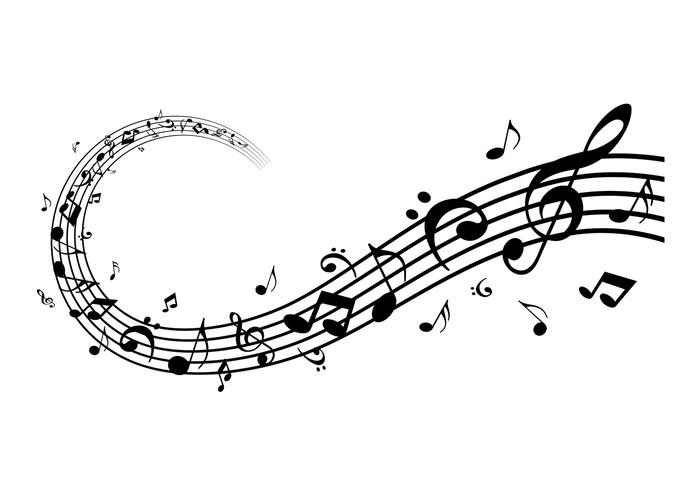 47. týždeň           Opakovanie: Sláčikové nástroje                      Trojštvrťový taktM. Vozár: Pracovný zošit č.1 – str. 15 - vypracovať  Sláčikové nástroje	Tieto hudobné nástroje patria podľa rozdelenia hudobných nástrojov do skupiny Strunových nástrojov. Na tieto nástroje sa hrá pomocou sláčika, preto je názov sláčikové nástroje. Patria sem nástroje: husle, viola, violončelo a kontrabas. 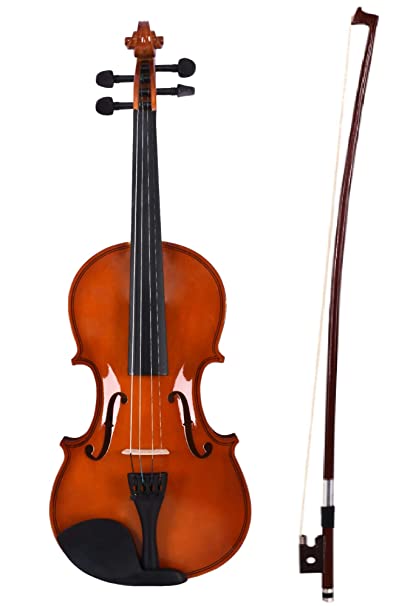 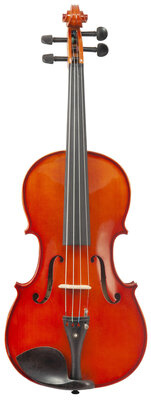 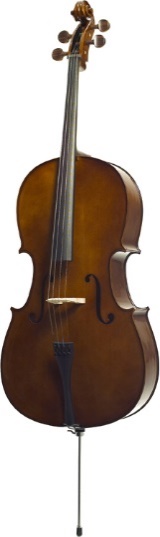 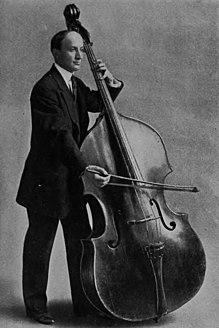     Husle                     Viola               Violončelo                  Kontrabas            Trojštvrťový takt   Trojštvrťový takt označujeme v notovej osnove za husľovým kľúčom vrchným číslom 3 a spodným číslom 4. Vrchné číslo nám označuje počet dôb v jednom takte. Spodné číslo nám označuje hlavnú hodnotu v takte a tou je štvrťová nota. Teda v trojštvrťovom takte počítame po číslo tri a to prvá, druhá, tretia. 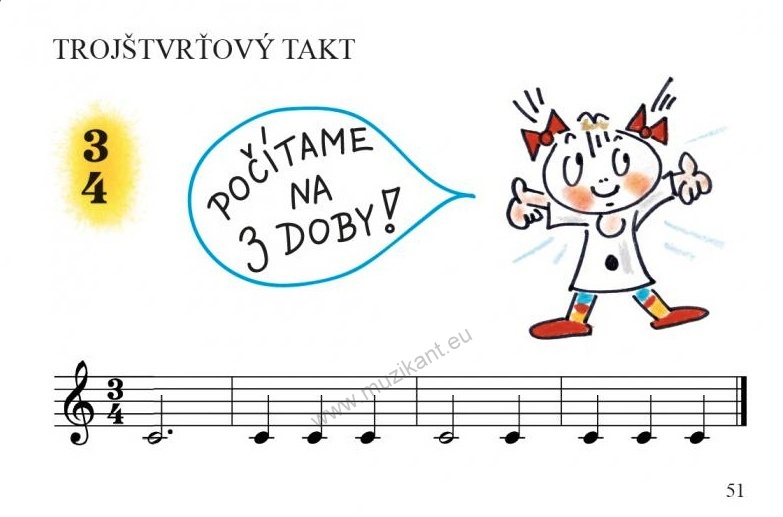                          3                1 +   1  +   1           2   +    1          1  +  1  +   1               Bodka za notou – nám predlžuje notu o polovicu jej hodnoty. Príklad: Polová nota je na dve doby. Keď polovú notu rozdelíme polovicu máme 1+1. Polovica hodnoty polovej noty je 1. Tým pádom polová nota s bodkou = 3 doby (prvá-druhá-tretia). Ak by sme mali štvrťovú notu s bodkou, počítala by sa na 1,5 doby (prvá-dru) Pozrite si toto video o trojštvrťovom takte:  https://www.youtube.com/watch?v=-tOUz-V71yUDynamika, dynamické znamienkaM. Vozár: Pracovný zošit č.1 – str. 17 – vypracovaťVieme, že tón má 4 základné vlastnosti (a do hudby patrí aj ticho).FarbuVýškuDĺžkuSiluSila (intenzita) zvuku sa dá zmerať špeciálnym prístrojom (zvukomerom) a udáva sa v jednotkách, ktoré sa volajú DECIBEL. Hra na (klasickej) gitare má intenzitu okolo 70 db, na saxofóne viac ako 90 db, na klavíri ešte o niečo viac. Zvuky intenzity nad 100 dB vnímame ako nepríjemné, až bolestivé, prípadne môžu poškodiť sluch. V hudbe sa sila zvuku nazýva DYNAMIKA.  To, čo sa jednému zdá byť veľmi silný zvuk, inému môže pripadať len ako stredne silný. Rôzne hudobné nástroje majú rôzne silný zvuk.  Na označenie dynamiky používame talianske názvy:piano - slabo, potichu, označujeme skratkou pforte - silno, hlasno, označujeme skratkou  fmezoforte- stredne silno, označujeme skratkou  mfNa ešte presnejšie označenie sa používajú ďalšie značky:pianissimo - veľmi slabo, označujeme skratkou  pppiano pianissimo- čo najslabšie, označujeme skratkou  pppmezopiano- stredne slabo, označujeme skratkou  mpfortissimo- veľmi silno, označujeme skratkou  ffforte fortissimo- čo najsilnejšie, označujeme skratkou  fffNa postupnú zmenu sily zvuku, dynamiky, sa používa označenie:crescendo [čítaj krešendo]- postupne zosilňovať, cresc., alebo zobáčik, ktorý sa postupne otvára decrescendo [čítaj dekrešendo]- postupne zoslabovať, dec., alebo zobáčik, ktorý sa postupne zavára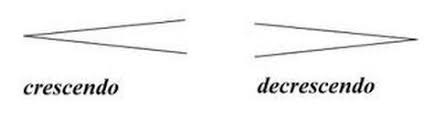 Štvorštvrťový taktM. Vozár: Pracovný zošit č.1 – str. 17 – vypracovaťŠtvorštvrťový takt označujeme v notovej osnove za husľovým kľúčom vrchným číslom 4 a spodným číslom 4. Vrchné číslo nám označuje počet dôb v jednom takte. Spodné číslo nám označuje hlavnú hodnotu v takte a tou je štvrťová nota. Teda v štvorštvrťovom takte počítame po číslo štyri a to prvá, druhá, tretia, štvrtá. 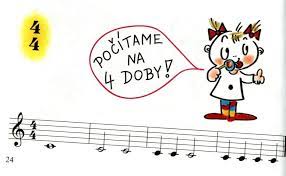                 4                2   +  2        1 +  1 + 2        1  + 1  +1 + 1Vytlieskajte a počítajte si nahlas toto cvičenie na štvorštvrťový takt. Napísať noty na strane 18 v pracovnom zošite.